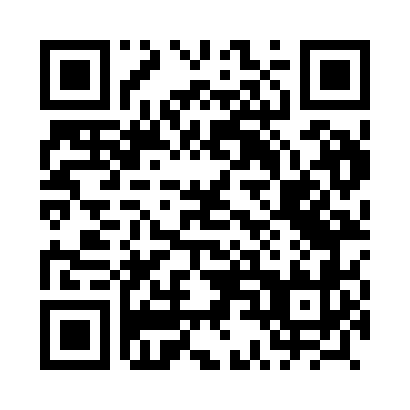 Prayer times for Przelaj, PolandWed 1 May 2024 - Fri 31 May 2024High Latitude Method: Angle Based RulePrayer Calculation Method: Muslim World LeagueAsar Calculation Method: HanafiPrayer times provided by https://www.salahtimes.comDateDayFajrSunriseDhuhrAsrMaghribIsha1Wed2:515:1412:375:438:0110:142Thu2:485:1312:375:448:0310:173Fri2:455:1112:375:458:0410:204Sat2:425:0912:375:468:0610:235Sun2:385:0712:375:478:0710:256Mon2:355:0612:375:488:0910:287Tue2:315:0412:375:498:1010:318Wed2:285:0212:375:508:1210:349Thu2:245:0112:375:518:1310:3810Fri2:224:5912:375:528:1510:4111Sat2:214:5812:375:538:1610:4412Sun2:214:5612:375:548:1810:4513Mon2:204:5512:375:548:1910:4514Tue2:194:5312:375:558:2110:4615Wed2:194:5212:375:568:2210:4716Thu2:184:5012:375:578:2410:4717Fri2:184:4912:375:588:2510:4818Sat2:174:4812:375:598:2610:4819Sun2:174:4612:375:598:2810:4920Mon2:164:4512:376:008:2910:5021Tue2:164:4412:376:018:3010:5022Wed2:154:4312:376:028:3210:5123Thu2:154:4212:376:038:3310:5124Fri2:154:4112:376:038:3410:5225Sat2:144:4012:376:048:3610:5326Sun2:144:3812:376:058:3710:5327Mon2:144:3812:376:058:3810:5428Tue2:134:3712:386:068:3910:5429Wed2:134:3612:386:078:4010:5530Thu2:134:3512:386:088:4110:5631Fri2:134:3412:386:088:4210:56